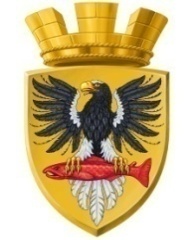 Р О С С И Й С К А Я   Ф Е Д Е Р А Ц И ЯКАМЧАТСКИЙ КРАЙП О С Т А Н О В Л Е Н И ЕАДМИНИСТРАЦИИ ЕЛИЗОВСКОГО ГОРОДСКОГО ПОСЕЛЕНИЯг. ЕлизовоНа основании Федерального закона от 06.10.2003 № 131 – ФЗ «Об общих принципах организации местного самоуправления в Российской Федерации», руководствуясь Уставом Елизовского городского поселения, в соответствии с Регламентом работы инвестиционной комиссии Елизовского городского поселения, утверждённым постановлением администрации Елизовского городского поселения от 26.11.2012 № 580-пПОСТАНОВЛЯЮ:1.	Утвердить состав Инвестиционной комиссии Елизовского городского поселения согласно приложению к настоящему постановлению.2.	Управлению делами администрации Елизовского городского поселения опубликовать (обнародовать) настоящее постановление в средствах массовой информации и разместить в информационно-коммуникационной сети «Интернет» на официальном сайте администрации Елизовского городского поселения. 3.	Настоящее постановление вступает в силу со дня его опубликования (обнародования).4.	Признать утратившим силу постановление администрации Елизовского городского поселения от 25.12.2013 № 937-п «Об утверждении состава Инвестиционной комиссии Елизовского городского поселения».5.	Контроль за исполнением настоящего постановления оставляю за собой. И.о. Главы администрации Елизовского городского поселения                                            Д.Б. ЩипицынПриложениек постановлению администрацииЕлизовского городского поселенияот                 №– пСостав Инвестиционной комиссии Елизовском городском поселенииот30 сентября    2015 года№   698  – пОб утверждении состава Инвестиционной комиссии Елизовского городского поселения Председатель комиссии:Щипицын Дмитрий БорисовичИ. о. Главы администрации Елизовского городского поселенияЗаместитель председателя комиссии:Авдошенко Владимир Иванович заместитель Главы администрации Елизовского городского поселенияОтветственный секретарь комиссии:Вигак Наталья Валентиновна начальник отдела инвестиционной политики и предпринимательства Управления территориального развития и тарифного регулирования администрации Елизовского городского поселенияЧлены комиссии:Кибиткина Валентина Владимировна руководитель Управления территориального развития и тарифного регулирования администрации Елизовского городского поселенияОстрога Марина Геннадьевна руководитель Управления финансов администрации Елизовского городского поселенияЛукьянченко Александр Николаевич руководитель Управления жилищно-коммунального хозяйства администрации Елизовского городского поселенияНазаренко Татьяна Сергеевнаруководитель Управления делами администрации Елизовского городского поселенияМороз Оксана Юлиановнаруководитель Управления архитектуры и градостроительства администрации Елизовского городского поселенияХачикян Светлана Александровна начальник Отдела по культуре, молодёжной политике, физической культуре и спорту администрации Елизовского городского поселенияКраснобаева Екатерина Станиславовнаначальник Отдела имущественных отношений администрации Елизовского городского поселенияАнтонов Олег Викторовичдепутат Собрания депутатов Елизовского городского поселения (по согласованию)Гаглошвили Артём Мерабиевичдепутат Собрания депутатов Елизовского городского поселения (по согласованию)Дзюба Александр Александровичдепутат Собрания депутатов Елизовского городского поселения (по согласованию)Каменева Нина Михайловнадепутат Собрания депутатов Елизовского городского поселения (по согласованию)Пятко Андрей Витальевичдепутат Собрания депутатов Елизовского городского поселения (по согласованию)Радкевич Григорий Валентиновичдепутат Собрания депутатов Елизовского городского поселения (по согласованию)